POSITION DESCRIPTION: REHAB CREW/Carpenter’s Helper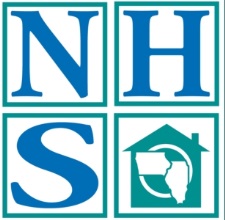 OVERVIEWThe Rehab Crew is a part time, hourly position with Neighborhood Housing Services reporting to the Crew Leader and Executive Director.  This position works in conjunction with the Rehab Department, NHS Management and the Board of Directors.RESPONSIBILITIES1.	Assists Rehab Project Manager on a variety of tasks as requested. 2. 	Assisting with building maintenance including repairs, building upkeep, snow removal.3. 	Working as support staff at NHS construction or rehab sites as needed4. 	Assists in maintaining agency rehab equipment, tools.5.	Supports the Executive Director and other staff with special events as     	assigned.6.	Accepts other duties as assigned by the Crew Leader & Executive Director.7.	Maintains appropriate client confidentiality as referenced in NHS personnel          policy.REQUIREMENTSMust have valid driver’s license.Hand tools and ability to obtain additional hand tools responsibility of employee (as required)Ability to obtain certifications required for work being done including but not limited to lead safe work practices, Safety training, etc.Must have high school diploma or equivalent.SALARY RANGEStarting salary $10 - $14/hour according to experience and abilities.BENEFITSHolidays, ability to accrue vacation, other benefits as described in NHS personnel policiesINTERESTED APPLICANTSInterested parties should submit a resume to b_hayes-upton@mvnhs.org or by mail to NHS 710 Charlotte St Davenport, IA  52803. Or complete attached application and return via either of the above means.